LESSON DEVELOPMENT ONE COUNTING AND WRITING OF NUMBERS UP TO 50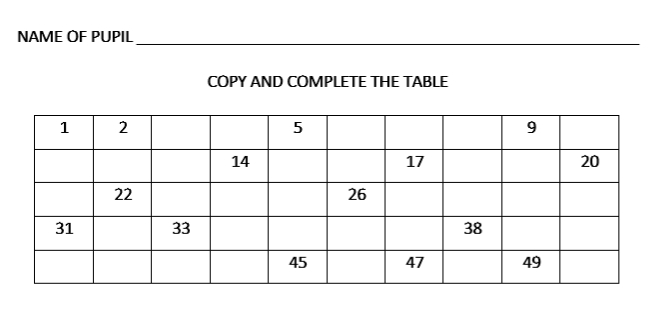 STAGE/TIMETEACHER’S ACTIVITIESLEARNER'S ACTIVITIES – MIND/HANDS ONLEARNING POINTSStep 1Introduction (5 minutes)Provide the pupils with as many as counting materials (such as beads or bottle tops) up to 100.Lead them to count in groups of 10s inside a box. 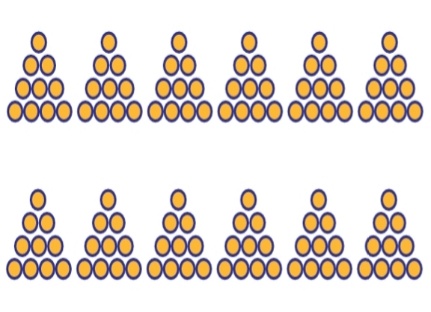 Linking the Previous knowledge to the new lesson Step 2 Development (5 minutes) Grouping 1. Groups the learners into four groups – A, B, C, and D. 2. Guide the learners to choose a leader and secretary for your group. 3. Gives each group learning materials – counters or beads up to 100.1. Belong to a group. 2. Choose their leader and secretary. 3. Received learning materials for their group. Learner’s group, leader and secretary confirmed.Step 3Development(10 minutes)Give each group a ten or 2 tens. Lead each group to count, one after the other. For example – group A counts from 1 to 10, group B continues counting their part from 11 to 20, up to 50.Let all pupils participate as each of the group counts. 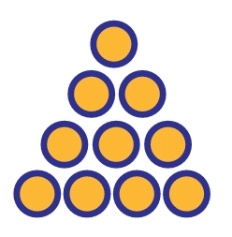 1, 2, 3, 4,… 1011, 12, 13, 14,… 20Counting of Numbers. Step 4Development(10 minutes) Guide each group to write own part on cardboard. 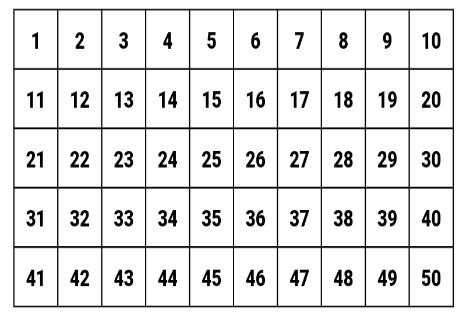 Writing of Numbers Step 6 Development Asks each group to present their answers so that you can compare responses with those of other groups.Presentation Presentation Step 7Conclusion(10 minutes)To conclude the lesson, the teacher revises the entire lesson and ask the key questions.     KEY QUESTIONS – ASSIGNMENT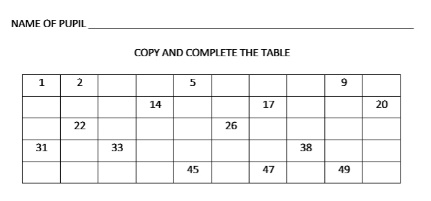 The learners listen, ask and answer questions.Lesson Evaluation and Conclusion 